Evaluatie                    naam: ………………………………Afwerking illustratie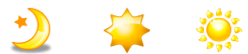 hoofd- lettersLeestekensZinnen vormenSpellingVerhaallijnHand-schriftAfwerking illustratiehoofd- lettersLeestekensZinnen vormenSpellingVerhaallijnHand-schrift